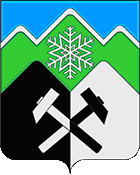 КЕМЕРОВСКАЯ ОБЛАСТЬ- КУЗБАССТАШТАГОЛЬСКИЙ МУНИЦИПАЛЬНЫЙ РАЙОНАДМИНИСТРАЦИЯТАШТАГОЛЬСКОГО МУНИЦИПАЛЬНОГО РАЙОНАРАСПОРЯЖЕНИЕот  «11»   марта  2022  № 111 - рО признании утратившими силу распоряжений администрации Таштагольского муниципального района       В целях приведения нормативных правовых актов Администрации Таштагольского муниципального района в соответствие с действующим законодательством, руководствуясь ст. 43 Устава Таштагольского муниципального района:        1. Признать утратившими силу следующие распоряжения администрации Таштагольского муниципального района:          -   распоряжение администрации Таштагольского района от 29.01.2009 №63-р «О положении «О порядке деятельности Муниципального учреждения  «управление социальной защиты населения Таштагольского района в сфере опеки и попечительства»;           -  распоряжение администрации Таштагольского района от 05.02.2009 № 85-р «О внесении изменений в распоряжение Администрации Таштагольского района от 09.09.2008г. № 1089-р «О применении с 01.09.2008г. новой модели оплаты труда  работников муниципальных общеобразовательных учреждений Таштагольского района»;        2. Пресс-секретарю Главы Таштагольского муниципального района  (М. Л. Кустовой) разместить настоящее постановление на официальном сайте администрации Таштагольского муниципального района в информационно-телекоммуникационной  сети «Интернет».        3. Настоящее постановление вступает в силу с момента его подписания.        4. Контроль за исполнением настоящего постановления возложить на заместителя главы Таштагольского муниципального района И.Л. Болгову.   Врио Главы Таштагольского   муниципального района                                                               А.Г. Орлов